※*please type and print1.Please attach proof of communication or an agreement with the Japanese guest/collaborator (in the form of letter, email or contract) *Please add rows accordinglyIf specific schedule is not fixed yet, please set the period with leeway.If you have ever received (a) grant(s) from, co-organized a project with, and/or participated in one of the programs of the Japan Foundation, describe the name of the program/project, the year, the amount of the grant awarded, and the outline of the project.public relations such as flyers, posters, websites…etc.  *Any format is acceptable as long as the contents below are indicated.How and why the project was launched.Plans for after the completion of the project (in the case of multi-year projects, the plans for the following year)Budget sheet Date:              /   2023Japanese or English※Other language(if any)Name of organizerJapanese or English※other language (if any)Address / contact info.Tel:                 Year of establishmentMain source of income & General budget of the yearWebsiteAuthorized official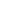 e-mail address※date of birth                 (age:   )    *Minor Applicants must also submit a Consent FormProject director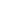 e-mail addressRecord of Activities and Achievements of Organizer Name(affiliation), countryRole in the project*Documents of details/profile must be attached.Financial support (if any):  無Provision of venue, equipment etc (if any):Financial support (if any):  無Provision of venue, equipment etc (if any):Total budgetRequested Budget～Start from:   Month  /   Day  /  Year   ~     Ends at :   Month  /   Day  /  YearVenues (name, city, country)Preparations for projectAfter the project